РОЛИКИ КОНВЕЙЕРНЫЕ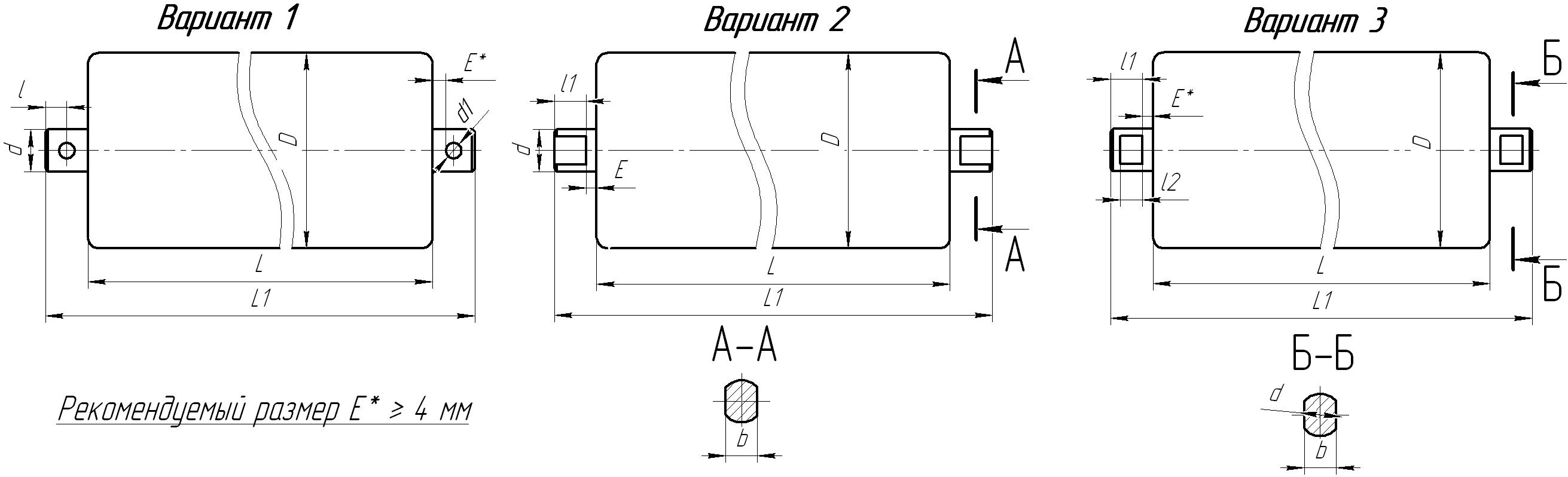 ПОСТАВЩИК                      ООО «ПЗРГО»                       https://pzrgo.ru                     Тел./факс: +7 (343) 534-11-96ПОСТАВЩИК                      ООО «ПЗРГО»                       https://pzrgo.ru                     Тел./факс: +7 (343) 534-11-96ПОСТАВЩИК                      ООО «ПЗРГО»                       https://pzrgo.ru                     Тел./факс: +7 (343) 534-11-96ПОСТАВЩИК                      ООО «ПЗРГО»                       https://pzrgo.ru                     Тел./факс: +7 (343) 534-11-96         e-mail: mailto:info@pzrgo.ruЗАКАЗЧИКНомер вариантаDLL1dd1ll1l2bEПодшипникКоличествоПримечание